ТЕХНИЧЕСКОЕ ЗАДАНИЕПоставка и монтаж «Автодрома»*Установлено конкретное значение показателя.	- при установлении требований к конкретному значению, участнику в первой части заявки необходимо указать данное значение показателя неизменным.**Установлено минимальное и (или) максимальное значение показателя.	- если в описании объекта закупки используются максимальное или минимальное значение показателя, которое сопровождается словами «не более», «не менее», то указывается конкретное значение такого показателя (без слов «не более», «не менее»), которое не должно превышать максимального или быть меньше минимального значения установленного показателя (значения).Поставляемый товар должен быть новым товаром (товаром, который не был в употреблении, в ремонте, в том числе который не был восстановлен, у которого не была осуществлена замена составных частей, не были восстановлены потребительские свойства) в случае, если иное не предусмотрено описанием объекта закупки.Поставщик несет ответственность за соответствие используемых материалов государственным стандартам. В случае обнаружения несоответствий Поставщик обязан за свой счет и своими силами произвести их замену.  Вместе с товаром должны быть предоставлены: сертификаты соответствия, инструкция по эксплуатации, гарантийные обязательства.Поставщик вместе с товаром предоставляет Заказчику гарантию на поставленный товар и выполненные работы по  монтажу Товара со сроком действия не менее 36 месяцев с момента подписания Сторонами акта выполненных работ.Нормативные требования:ТР ЕАЭС 038/2016 Технический регламент Евразийского экономического союза «О безопасности аттракционов»;ГОСТ 33807-2016 Безопасность аттракционов. Общие требования;ГОСТ Р 52170-2003 Безопасность аттракционов механизированных. Основные положения по проектированию стальных конструкций;ГОСТ Р МЭК 60204-1-2007 Безопасность машин. Электрооборудование машин и механизмов. Часть 1. Общие требования (с Поправкой);ГОСТ ISO 12100-2013 Безопасность машин. Основные принципы конструирования. Оценки риска и снижения риска;ГОСТ Р 50571.27-2003 (МЭК 60364-7-740-2000) Электроустановки зданий. Часть 7-740. Требования к специальным установкам или местам их расположения. Временные электрические установки для сооружений, устройств для развлечений и павильонов на ярмарках, в парках развлечений и цирках;ГОСТ 9.104-2018 Единая система защиты от коррозии и старения (ЕСЗКС). Покрытия лакокрасочные. Группы условий эксплуатации.№п/пНаименование товара), изображение(носит рекомендательный характер)Технические характеристики материалов (товаров)Технические характеристики материалов (товаров)Ед.изм.Кол-во№п/пНаименование товара), изображение(носит рекомендательный характер)Наименование показателейЗначение показателейЕд.изм.Кол-во1234561.Аттракцион «Автодром» (образец)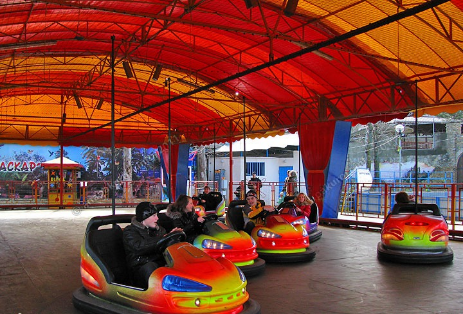 Размеры аттракциона (ДхШхВ)не менее 12х9,5х5 м **шт11.Аттракцион «Автодром» (образец)Размеры площади катания (ДхШ)не менее 10х7,5 м**шт11.Аттракцион «Автодром» (образец)Количество пассажирских модулейне менее 5 шт**шт11.Аттракцион «Автодром» (образец)Допустимое одновременное число посетителей, помещающихся в одном пассажирском модуле2шт11.Аттракцион «Автодром» (образец)Допустимый вес пассажиров в одном пассажирском модуле не более 150 кг**шт11.Аттракцион «Автодром» (образец)Материал пассажирского модуляСтеклопластик*шт11.Аттракцион «Автодром» (образец)Колеса пассажирского модуляметаллический диск (обод) с покрышкой выполненной из полиуретана*шт11.Аттракцион «Автодром» (образец)Пассажирский модульМощность не менее 350 Вт не более 450 Вт**токосъемник нижний*руль- наличие*педали скорость – наличие*шт11.Аттракцион «Автодром» (образец)Рабочая скорость пассажирского модуля (электромашин)не более 10 км/ч**шт11.Аттракцион «Автодром» (образец)Каркас поладолжен быть изготовлен из стальной профильной трубы размером не менее 40х40х2 мм**. Каркас устанавливается на асфальтированной площадке*шт11.Аттракцион «Автодром» (образец)ПолС передачей электрического напряжения на модуль*.Стальные плиты размером не менее 1300х450 мм** Толщина верхнего стального листа не менее 3 мм**, слоя диэлектрика не менее 25мм**пол стыкуется между собой*шт11.Аттракцион «Автодром» (образец)Рядовые и угловые колонныдолжны быть изготовлены из стальной трубы диаметром не менее 100мм** и толщиной металла не менее 3мм**. Верхняя часть колонн должна иметь крепежные элементы для соединения с кровлей*.шт11.Аттракцион «Автодром» (образец)Каркас кровлидолжен состоять из ферм, выполненных из стальных профильных труб: - диаметр не менее 50мм**, толщина металла не менее 2мм**.шт11.Аттракцион «Автодром» (образец)Кровлядвускатная по фермам, изготовленным из профилированного листа толщиной не менее 0,5мм**.шт11.Аттракцион «Автодром» (образец)Отбойникбордюр для отражения ударов машин и для ограничения стального пола от выезда машин за его пределы должен быть из швеллера №16.Швеллер должен быть покрыт антикоррозийным грунтовочным покрытием и окрашен*шт11.Аттракцион «Автодром» (образец)Дорожка безопасностивнутри «Автодрома» по всему периметру пола должен быть расположен настил дорожек выполненных из рифленого стального листа и предназначен для обеспечения безопасного передвижения оператора и участников в аварийных ситуациях, как при включенном, так и выключенном напряжении. Дорожка шириной не менее 400 мм** между границей пола и декоративным ограждением площадкишт11.Аттракцион «Автодром» (образец)Ограждениеметаллические секции-решетка высотой не менее 1100 мм**, предназначенных для предотвращения проникновения посторонних лиц в опасную зону во время эксплуатации аттракциона*шт11.Аттракцион «Автодром» (образец)Лакокрасочное покрытиевсе металлические детали аттракциона должны быть покрыты антикоррозийным грунтовочным покрытием*шт11.Аттракцион «Автодром» (образец)Шкаф управления аттракциономРассчитан на не менее 5 модулей**электрооборудование аттракциона должно быть из следующих составных частей: силовой цепи, цепей управления, иллюминации и сигнализации. Электроснабжение аттракциона осуществляется через вводной автоматический выключатель, установленный в шкафу управления.Габаритные размеры шкафа не более 1650 мм х 800 мм х 800 мм**, степень защиты IP44*.Род тока – переменный*,Напряжение, В – 380*,Число фаз – 3*шт11.Аттракцион «Автодром» (образец)Внутреннее освещениеНе менее 8** светодиодных прожекторов по периметру площадки, мощностью не менее 50Вт**. каждаяшт11.Аттракцион «Автодром» (образец)ИллюминацияЛента светодиодная по пластиковому обрамлению  крыши мощностью не более 10 Вт/м**шт1